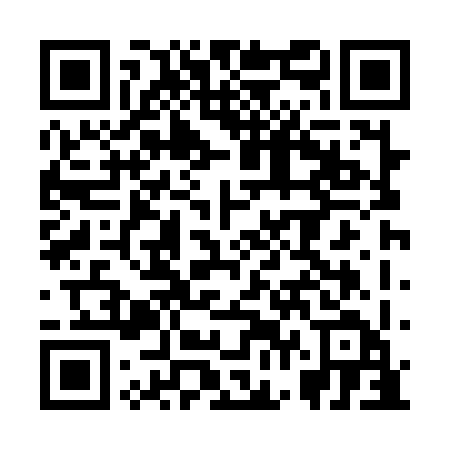 Ramadan times for Cape Ray, Newfoundland and Labrador, CanadaMon 11 Mar 2024 - Wed 10 Apr 2024High Latitude Method: Angle Based RulePrayer Calculation Method: Islamic Society of North AmericaAsar Calculation Method: HanafiPrayer times provided by https://www.salahtimes.comDateDayFajrSuhurSunriseDhuhrAsrIftarMaghribIsha11Mon6:236:237:471:375:367:287:288:5212Tue6:216:217:451:375:377:297:298:5413Wed6:196:197:431:365:397:317:318:5514Thu6:176:177:411:365:407:327:328:5715Fri6:146:147:391:365:417:337:338:5816Sat6:126:127:371:365:427:357:359:0017Sun6:106:107:351:355:437:367:369:0118Mon6:086:087:331:355:447:387:389:0319Tue6:066:067:311:355:467:397:399:0520Wed6:046:047:291:345:477:417:419:0621Thu6:026:027:271:345:487:427:429:0822Fri5:595:597:251:345:497:447:449:0923Sat5:575:577:231:345:507:457:459:1124Sun5:555:557:211:335:517:467:469:1325Mon5:535:537:191:335:527:487:489:1426Tue5:505:507:171:335:537:497:499:1627Wed5:485:487:151:325:547:517:519:1828Thu5:465:467:131:325:557:527:529:1929Fri5:445:447:111:325:567:547:549:2130Sat5:415:417:091:315:577:557:559:2331Sun5:395:397:071:315:597:567:569:241Mon5:375:377:051:316:007:587:589:262Tue5:355:357:031:316:017:597:599:283Wed5:325:327:011:306:028:018:019:294Thu5:305:306:591:306:038:028:029:315Fri5:285:286:571:306:048:038:039:336Sat5:255:256:551:296:058:058:059:357Sun5:235:236:531:296:068:068:069:368Mon5:215:216:511:296:078:088:089:389Tue5:185:186:491:296:088:098:099:4010Wed5:165:166:471:286:088:118:119:42